Réf. : 2018-12-D-31-fr-2Orig. : FR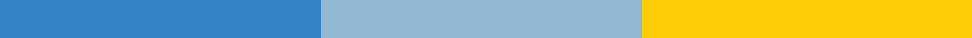 Sociologie – Cours complémentaire (S6-S7)Approuvé par le Comité Pédagogique Mixte des 7 et 8 février 2019 à BruxellesEntrée en vigueur le 1er septembre 2019 pour S6	le 1er septembre 2020 pour S7Descripteurs de niveaux atteints : le 1er septembre 2019 pour S6	 le 1er septembre 2020 pour S7Ce programme a l’intention de contribuer à la formation civique et démocratique des élèves des écoles européennes, en tant que citoyens du 21ème siècle. Le but principal du programme de sociologie est de donner aux enseignants la liberté de traiter les concepts et les théories sociologiques les plus adaptés au monde actuel, de façon à qu’ils puissent aller à la rencontre des caractéristiques spécifiques de leurs élèves dans une ambiance multidisciplinaire et multiculturelle, comme c’est d’ailleurs le cas au sein des écoles européennes.1. Objectifs générauxLes Ecoles européennes ont pour double mission d’offrir une éducation formelle et de promouvoir le développement personnel des élèves dans un cadre socioculturel élargi. La formation de base porte sur l’acquisition de compétences – savoirs, savoir-faire et attitudes – dans une série de domaines. Quant à l’épanouissement personnel, il se réalise dans toute une série de contextes d’ordre intellectuel, moral, social et culturel. Il suppose, de la part des élèves, la conscience des comportements appropriés, la compréhension de leur cadre de vie et la construction de leur identité personnelle.La réalisation de ces deux objectifs s’appuie sur une sensibilisation grandissante aux richesses de la culture européenne. La conscience et l’expérience d’une existence européenne partagée devraient amener les élèves à respecter davantage les traditions de chaque pays et région d’Europe tout en développant et en préservant leur identité nationale propre.Les élèves des Ecoles Européennes sont de futurs citoyens de l’Europe et du monde. En tant que tels, ils ont besoin d’un éventail de compétences clés pour être capables de relever les défis d’un monde en mutation permanente. En 2006, le Conseil de l’Europe et le Parlement européen ont approuvé le Cadre européen des compétences clés pour l’apprentissage tout au long de la vie. Celui-ci identifie huit compétences clés dont tous les individus ont besoin pour se réaliser et s’épanouir personnellement, être des citoyens actifs, s’intégrer dans la société et occuper un emploi :1. la communication dans la langue maternelle2. la communication en langues étrangères3. la compétence mathématique et les compétences de base en sciences et technologies4. la compétence numérique5. apprendre à apprendre6. les compétences sociales et civiques7. l’esprit d’initiative et d’entreprise8. la sensibilité et l’expression culturelleLes programmes des écoles Européennes cherchent à développer l'ensemble de ces compétences clés chez les élèves.2. Principes didactiques Principes générauxLes buts du programme sont basés sur les principes didactiques suivants :- la compréhension de la sociologie en tant que discipline, permettant de mieux comprendre le fonctionnement de notre société, ces interactions et les conflits qui s’y produisent, mais aussi comment le vécu des individus influence leurs actions.- Une compréhension des phénomènes sociaux, passés et présents.- Une compréhension des phénomènes sociologiques au niveau national et international.Approches pédagogiques pour les 6ème et 7ème années :- Les élèves deviennent progressivement autonomes dans leur développement éducatif.- Les concepts vus en classe, pourront être appliqués d’une manière pratique dans leur vie quotidienne. - Ils développeront un habilité à comprendre, à discuter, à analyser les idées et les concepts sociologiques à travers leur langue nationale ou leur langue véhiculaire.- Le professeur est vivement encouragé de faire des liens entre les différentes matières de sciences humaines (en particulier avec l’histoire, la géographie, les sciences politiques, l’économie) et les expériences des élèves. Méthodes d’enseignement pour les années 6 & 7 :- Exercices écrits durant l’année (rédaction, analyse de documents, travail de recherches). Ces exercices seront réalisés en classe ou au domicile de l’élève.- Présentation orale (individuelle ou collective).- Participation en classe (débats).- Travail de groupe et projets.- Utiliser différents outils pédagogiques (bibliothèque de l’école, reportages, médias classiques, médias électroniques). - Travail de recherches sur le terrain, intervenants extérieurs (facultatif)- Evaluation collective et individuelle.- Différenciation.- Autoévaluation et évaluation par les pairs.3. Objectifs d’apprentissageLa maîtrise des compétences s’acquiert progressivement et s’intègre pleinement à l’étude du programme tout au long des deux années. A la fin de son cursus, l’étudiant sera capable d’atteindre les objectifs suivants d’un point de vue pédagogique : Compétences de recherche Faire des recherches qui développent et/ou testent des hypothèses•	 Analyser et interpréter des sources diverses (ex: graphes, données statistiques, articles de presse)•	Evaluer les possibles conséquences des faits ou évènements en termes sociologiquesPrésenter le résultat d’une recherche, sous une forme écrite ou orale Argumenter et défendre des hypothèses sociologiques Compétences scientifiquesCollecter des informations, créer des catégories, les rapprocher et énoncer une généralité théoriqueDévoiler le « sens caché » et rendre compréhensible les phénomènes sociauxClasser des données statistiques, mettre en évidence des corrélations, des causalités, puis comparer les hypothèses aux résultats.Analyser le contenu des documents en mettant en valeur les thèmes et le vocabulaire utilisé.Compétences analytiques et synthétiques•	Appliquer les théories et concepts sociologiques classiques et contemporains, au monde social•	Analyser les hypothèses de ces différentes théories•	Expliquer que le développement de ces théories ne reflète qu’une situation particulière dans un contexte social, à un moment donné.Compétences de communication•	Rédiger des essais en rapport avec le cours ou communiquer oralement les résultats des recherches Argumenter et défendre un concept lors d’un débat contradictoire.4. ContenusLe cours de sociologie se déroule sur une période de deux années. Chaque programme doit être vu dans l’année concernée (S6 et S7). Tous les sujets doivent être vus, mais l’enseignant peut : (a) décider de la manière dont ils seront traités (b) décider de l’ordre dans lequel les thèmes seront présentés.Les mots clés ne sont pas exhaustifs. La sélection peut être faite par l’enseignant au moment que l’organisation de sa planification didactique.L’intensité avec laquelle le sujet sera traité dépendra du choix de l’enseignant, et en concordance, avec les caractéristiques des classes.5. Evaluation Evaluation formative (note A)L’évaluation formative repose sur les approches pédagogiques exposées dans les objectifs d’apprentissage présentés dans la partie 3 mais prendra également en compte : • L’assiduité et la ponctualité • Les efforts fournis par l’élève afin de progresser • Divers exercices et tests Evaluation sommative (note B)Pour les deux années, la note B est la moyenne de deux tests semestriels de 45 minutes chacun, pour un total annuel de quatre tests. Ces tests doivent s’appuyer sur des documents et évaluer les compétences sociologiques présentées dans les objectifs d’évaluation.Il est également possible de substituer l’un des tests semestriels par un travail de recherche personnelle obligatoire. 5.1 Objectifs d’évaluationConnaissance et compréhensionConnaissance des théories et principes sociologiques Démontrer une compréhension d’un contexte social, à un moment donnéDémontrer une compréhension des faits sociaux : causes et effets, continuité et changementAvoir un regard critique sur les transformations de nos sociétés contemporainesApplication et interprétation Appliquer les théories et les principes sociologiquesUtiliser les outils sociologiques pour démontrer une théorieUtiliser et comparer les différentes sources mises à disposition de l’élèveComprendre que les évènements sociaux ont des explications multiplesSynthèse et évaluationEvaluer la pertinence des sources en rapport avec les faits traitésSynthétiser les arguments extraits de ses connaissances personnelles et scolairesCapacité de communicationPrésenter des explications cohérentes, précises et pondérées, tant à l’écrit qu’à l’oralDémontrer une capacité à produire, d’une façon exhaustive, des écrits analytiques et/ou conceptuelsDémontrer des capacités à effectuer des recherches, à les organiser et les référencier.5.2. Descripteurs de niveaux atteints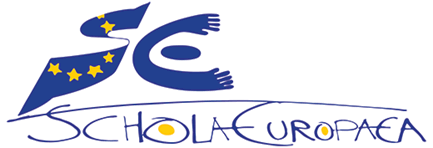 Schola Europaea / Bureau du Secrétaire général Unité Développement PédagogiqueS6 Compétences de baseMots clésMots clésMots clésIntroduction à la sociologie Introduction à la sociologie Introduction à la sociologie Introduction à la sociologie Les étudiants doivent être capable de définir ce qu’est la sociologie, les méthodes utilisées et le lien avec les autres sciences humaines.socialisation, cultures, identités, rôles, valeurs, lois, normes, contrôle social, déviances, sociologie, analyse, méthode quantitative, méthode qualitative, sciences humaines, postures méthodologiques, statistiques.socialisation, cultures, identités, rôles, valeurs, lois, normes, contrôle social, déviances, sociologie, analyse, méthode quantitative, méthode qualitative, sciences humaines, postures méthodologiques, statistiques.socialisation, cultures, identités, rôles, valeurs, lois, normes, contrôle social, déviances, sociologie, analyse, méthode quantitative, méthode qualitative, sciences humaines, postures méthodologiques, statistiques.La structure sociale et mobilité sociale La structure sociale et mobilité sociale La structure sociale et mobilité sociale La structure sociale et mobilité sociale Les étudiants doivent être capable de :définir ce qu’on entend par stratification sociale comparer les différentes formes et types de hiérarchie socialesavoir expliquer les évolutions de la société européenne de la fin du XVIIIe s. jusqu’à nos joursmettre en évidence les différentes classes sociales et les inégalités socialesexpliquer les liens entre classes sociales, santé, durée de vie et emploidécrire les tentatives ratées pour redistribuer la richesse et les revenusexpliquer pourquoi les femmes ont plus de chance d’être pauvres que les hommescomprendre les différentes formes de capital : capital économique, social et culturel.constater les évolutions et les obstacles à la mobilité socialeMarx, Weber, fonctionnalismedistribution du revenu et de la richesse, pauvretéclasses populaires, classes moyennes, classes supérieures, hiérarchie socialeprolétariat, bourgeoisie, lutte des classesexclusion sociale, marginalisationétat-providencereproduction sociale, Bourdieustatut social, stratification sociale, évolution sociale caste, féodalisme, égalité des droits, conditions de vie, méritocratie, théorie du consensus,révolution(s) industrielles(s).Marx, Weber, fonctionnalismedistribution du revenu et de la richesse, pauvretéclasses populaires, classes moyennes, classes supérieures, hiérarchie socialeprolétariat, bourgeoisie, lutte des classesexclusion sociale, marginalisationétat-providencereproduction sociale, Bourdieustatut social, stratification sociale, évolution sociale caste, féodalisme, égalité des droits, conditions de vie, méritocratie, théorie du consensus,révolution(s) industrielles(s).Marx, Weber, fonctionnalismedistribution du revenu et de la richesse, pauvretéclasses populaires, classes moyennes, classes supérieures, hiérarchie socialeprolétariat, bourgeoisie, lutte des classesexclusion sociale, marginalisationétat-providencereproduction sociale, Bourdieustatut social, stratification sociale, évolution sociale caste, féodalisme, égalité des droits, conditions de vie, méritocratie, théorie du consensus,révolution(s) industrielles(s).Immigration et populisme Immigration et populisme Immigration et populisme Immigration et populisme Les étudiants doivent être capable :d’analyser la question migratoire à l’échelle continentale et l’échelle globale avec une perspective historique.d’expliquer la montée des populismes en Europe et dans le monde au XXIe siècled’analyser les discours populistes et leurs succèsde comprendre les raisons des migrations intra-européennesd’analyser la place qu’occupe les minorités ethniques au sein de nos sociétés de décrire les inégalités sociales auxquelles sont confrontées les minorités ethniques au sein de nos sociétésd’évaluer l’inclusion des immigrés et descendants dans l’espace social et nationalexpliquer les raisons de ces inégalitésimmigrations, émigrations, migrations économiques, exilés, réfugiéscrise migratoire, Frontex, murspopulisme, extrême-droite, islamophobiemulticulturalisme, interculturalitéracisme, xénophobie, exclusionintégration, inclusionimmigrations, émigrations, migrations économiques, exilés, réfugiéscrise migratoire, Frontex, murspopulisme, extrême-droite, islamophobiemulticulturalisme, interculturalitéracisme, xénophobie, exclusionintégration, inclusionimmigrations, émigrations, migrations économiques, exilés, réfugiéscrise migratoire, Frontex, murspopulisme, extrême-droite, islamophobiemulticulturalisme, interculturalitéracisme, xénophobie, exclusionintégration, inclusionDéviance et contrôle social Déviance et contrôle social Déviance et contrôle social Déviance et contrôle social Les étudiants doivent être capable :définir les normes et les valeurs de différentes sociétés d’expliquer ce qu’est le contrôle social et la manière dont il est mis en applicationd’analyser les différentes formes de cultures juvéniles, de rebellions et de dévianced’expliquer la différence entre les formes de déviance, les actes illégaux et les crimesdistinguer les différentes formes de criminalité et les politiques de lutte contre la délinquance et le crimed’avoir un regard critique sur les statistiques de la criminalitéd’analyser les causes de la criminalitéd’expliquer les solutions éventuelles pour lutter contre la délinquanceLes étudiants doivent être capable :définir les normes et les valeurs de différentes sociétés d’expliquer ce qu’est le contrôle social et la manière dont il est mis en applicationd’analyser les différentes formes de cultures juvéniles, de rebellions et de dévianced’expliquer la différence entre les formes de déviance, les actes illégaux et les crimesdistinguer les différentes formes de criminalité et les politiques de lutte contre la délinquance et le crimed’avoir un regard critique sur les statistiques de la criminalitéd’analyser les causes de la criminalitéd’expliquer les solutions éventuelles pour lutter contre la délinquancenormes légales, normes sociales, valeurscontrôle social formel et informelmarginalité, exclusion, inclusiondéviance, violencehomosexualité, sexualitécultures juvéniles, tatouages, musiques, gangs, groupes, graffitisdélinquance, répression, prévention, sanctions, crimecriminalité en col blanc, criminalité des entreprises, criminalité environnementalealcools, drogues, S7 Compétences de baseMots clésMots clésMots clésEvolutions et transformations de la structure familialeEvolutions et transformations de la structure familialeEvolutions et transformations de la structure familialeEvolutions et transformations de la structure familialeLes étudiants doivent être capable de :définir la famille, les fonctions et les rôles de la familled’analyser les évolutions et les transformations du rôle de la famille expliquer les nouvelles formes familiales.d’analyser la remise en cause de la structure familiale et la montée de l’individualisme en Occident.expliquer l’évolution des rôles conjugaux et du mariagefamille, socialisation, fonctionnalisme conflictualismeconflit générationnel, héritage, descendancemariages hétérosexuelles et homosexuelles, divorces, unions libres, déclin du mariage, familles recomposées, célibatfamilles nucléaires, individualismefamille classique, famille étendue modifiée, famille monoparentaleconservatisme, féminismedémographie et natalitéconsommationfamille, socialisation, fonctionnalisme conflictualismeconflit générationnel, héritage, descendancemariages hétérosexuelles et homosexuelles, divorces, unions libres, déclin du mariage, familles recomposées, célibatfamilles nucléaires, individualismefamille classique, famille étendue modifiée, famille monoparentaleconservatisme, féminismedémographie et natalitéconsommationfamille, socialisation, fonctionnalisme conflictualismeconflit générationnel, héritage, descendancemariages hétérosexuelles et homosexuelles, divorces, unions libres, déclin du mariage, familles recomposées, célibatfamilles nucléaires, individualismefamille classique, famille étendue modifiée, famille monoparentaleconservatisme, féminismedémographie et natalitéconsommationLe travailLe travailLe travailLe travailLes étudiants doivent être capable de :décrire et expliquer l’importance du travail et l’impact qu’il peut avoir sur la vie et l’identité d’un individud’analyser les mutations de l’emploid’expliquer l’impact du travail sur la santé mentale et physiquedécrire les causes et les conséquences du chômagedistinguer le rôle des syndicats, de comprendre un conflit social et le rôle de la concertationd’expliquer les effets du changement technologique et son impact sur le monde du travaildécrire la manière dont les loisirs ont évolué au cours du dernier siècle par rapport au travailTravail, robotisation, informatisation, production artisanale, mécanisation, Fordisme, spécialisation, division du travailTemps libre, souffrance, bien être satisfaction/l’aliénationCDD/CDI, emplois précaires et pauvreté, stagiaires, chômage, flexibilitéGrèves , syndicatsQualifications, temps plein, temps partielDélocalisationTemps de travail, vacancesTravail, robotisation, informatisation, production artisanale, mécanisation, Fordisme, spécialisation, division du travailTemps libre, souffrance, bien être satisfaction/l’aliénationCDD/CDI, emplois précaires et pauvreté, stagiaires, chômage, flexibilitéGrèves , syndicatsQualifications, temps plein, temps partielDélocalisationTemps de travail, vacancesTravail, robotisation, informatisation, production artisanale, mécanisation, Fordisme, spécialisation, division du travailTemps libre, souffrance, bien être satisfaction/l’aliénationCDD/CDI, emplois précaires et pauvreté, stagiaires, chômage, flexibilitéGrèves , syndicatsQualifications, temps plein, temps partielDélocalisationTemps de travail, vacancesContre-pouvoir et mobilisations citoyennes au XXIe siècleContre-pouvoir et mobilisations citoyennes au XXIe siècleContre-pouvoir et mobilisations citoyennes au XXIe siècleContre-pouvoir et mobilisations citoyennes au XXIe siècleLes étudiants doivent être capable :d’expliquer le rôle des médias de masse dans l’opinion publiquedécrire la manière dont les lois, le gouvernement et d’autres facteurs peuvent influencer le média de massed’analyser le rôle des médias sociaux et leur pouvoir d’influenced’expliquer ce qu’est la citoyenneté, ses droits et ses devoirsdéfinir la citoyenneté active ainsi que l’engagement politique d’expliquer l’émergence des nouveaux mouvements sociaux manipulation, «fake» news, médias sociauxmédias de masse, sondages, opinion publique, pouvoir d’influencemonopole médiatique, pluralisme, citoyens, citoyennetéterrorisme, médiatisationPrintemps ArabesEngagement et abstention, mobilisation citoyennePopulismeGroupes de pression, lobbiesmanipulation, «fake» news, médias sociauxmédias de masse, sondages, opinion publique, pouvoir d’influencemonopole médiatique, pluralisme, citoyens, citoyennetéterrorisme, médiatisationPrintemps ArabesEngagement et abstention, mobilisation citoyennePopulismeGroupes de pression, lobbiesmanipulation, «fake» news, médias sociauxmédias de masse, sondages, opinion publique, pouvoir d’influencemonopole médiatique, pluralisme, citoyens, citoyennetéterrorisme, médiatisationPrintemps ArabesEngagement et abstention, mobilisation citoyennePopulismeGroupes de pression, lobbiesInfluences, modes et comportementInfluences, modes et comportementInfluences, modes et comportementInfluences, modes et comportementLes étudiants doivent être capable :définir ce qu’est une mode et distinguer les différentes formes de modes (alimentaires, vestimentaires, politiques, culturelles… )de comprendre le rôle des nouvelles technologies dans le comportement humaind’analyser l’évolution des règles sociales et culturellesde comprendre la fabrique de la mode et le rôle du groupe socialLes étudiants doivent être capable :définir ce qu’est une mode et distinguer les différentes formes de modes (alimentaires, vestimentaires, politiques, culturelles… )de comprendre le rôle des nouvelles technologies dans le comportement humaind’analyser l’évolution des règles sociales et culturellesde comprendre la fabrique de la mode et le rôle du groupe socialmarketing, consumérisme, individualisme, conformisme et anticonformismecommunauté virtuelle, selfie, narcissismeculte du corps, santé, alimentation, réseaux sociaux, vie privée et vie publique, intimitéNote alphabétiqueNoteDénominateurObjectif d’évaluation n°1 : connaissances et compréhensionObjectif d’évaluation n°2 :application et interprétationObjectif d’évaluation n°3 :synthèse et évaluationObjectif d’évaluation n°4 :Capacité de communicationA9.0-10ExcellentL’élève montre une excellente connaissance : - des théories et principes sociologiques - d’un contexte social- des faits sociaux.Il est toujours capable d’avoir un regard critique sur les transformations de nos sociétés contemporaines.L’élève est capable d’appliquer d’une façon excellente les théories et les principes sociologiques.Il/elle utilise d’une excellente façon les outils sociologiques pour démontrer une théorie.Il/elle utilise et compare d’une excellente façon les différentes sources mises à sa disposition.L’élève comprend d’une excellente manière que les évènements sociaux ont des explications multiples.Excellente évaluation de la pertinence des sources en rapport avec les faits traités.Excellente synthèse des arguments extraits de ses connaissances personnelles et scolaires.Présentation excellente de ses explications, tant à l’écrit qu’à l’oral.Démontre une capacité à produire, d’une façon exhaustive et excellente des écrits analytiques et/ou conceptuels.Démontre d’excellentes capacités à effectuer des recherches, à les organiser et les référencier.B8.0 – 8.9Très bonL’élève montre une très bonne connaissance : - des théories et principes sociologiques - d’un contexte social- des faits sociaux.A maintes reprises, l’élève est capable d’avoir un regard critique sur les transformations de nos sociétés contemporaines.L’élève est capable d’appliquer, d’une très bonne façon, les théories et les principes sociologiques.Il/elle utilise, d’une très bonne façon, les outils sociologiques pour démontrer une théorie.Il/elle utilise et compare, d’une très bonne façon, les différentes sources mises à sa disposition.L’élève comprend, d’une très bonne manière, que les évènements sociaux ont des explications multiples.Très bonne évaluation de la pertinence des sources en rapport avec les faits traités.Très bonne synthèse des arguments extraits de ses connaissances personnelles et scolaires.Très bonne présentation de ses explications, tant à l’écrit qu’à l’oral.Démontre une capacité à produire, d’une très bonne façon, des écrits analytiques et/ou conceptuels.Démontre de très bonnes capacités à effectuer des recherches, à les organiser et les référencier.C7.0 – 7.9BonL’élève montre une bonne connaissance : - des théories et principes sociologiques - d’un contexte social- des faits sociaux.Parfois, il/elle est capable d’avoir un regard critique sur les transformations de nos sociétés contemporaines.L’élève est capable d’appliquer, d’une bonne façon, les théories et les principes sociologiques.Il/elle utilise, d’une bonne façon, les outils sociologiques pour démontrer une théorie.Il/elle utilise et compare, d’une bonne façon, les différentes sources mises à sa disposition.L’élève comprend, d’une bonne manière, que les évènements sociaux ont des explications multiples.Bonne évaluation de la pertinence des sources en rapport avec les faits traités.Bonne synthèse des arguments extraits de ses connaissances personnelles et scolaires.Bonne présentation de ses explications, tant à l’écrit qu’à l’oral.Démontre une capacité à produire de bons écrits analytiques et/ou conceptuels.Démontre de bonnes capacités à effectuer des recherches, à les organiser et les référencier.D6.0 - 6.9SatisfaisantL’élève montre une connaissance satisfaisante : - des théories et principes sociologiques - d’un contexte social- des faits sociaux.Il/elle émet, de temps à autre, un regard sur les transformations de nos sociétés contemporaines.Il/elle utilise, d’une façon satisfaisante, les outils sociologiques pour démontrer une théorie.Il/elle utilise et compare, d’une façon satisfaisante, les différentes sources mises à sa disposition.L’élève comprend, d’une manière satisfaisante, que les évènements sociaux ont des explications multiples.Evaluation satisfaisante de la pertinence des sources en rapport avec les faits traités.Synthèse satisfaisante de quelque arguments extraits de ses connaissances personnelles et scolaires.Présentation satisfaisante de ses explications, tant à l’écrit qu’à l’oral.Démontre une capacité à produire, d’une façon satisfaisante, des écrits analytiques et/ou conceptuels.Démontre des capacités satisfaisantes à effectuer des recherches, à les organiser et les référencier.E5.0 – 5.9SuffisantL’élève montre une connaissance suffisante: - des théories et principes sociologiques - d’un contexte social- des faits sociaux.Il/elle émet, à de rares reprises, un regard sur les transformations de nos sociétés contemporaines.Il/elle est capable, dans certains cas, d’utiliser les outils sociologiques pour démontrer une théorie.Il/elle est capable d’utiliser et de comparer, d’une façon suffisante, les différentes sources mises à sa disposition.L’élève comprend, d’une manière suffisante, que les évènements sociaux ont des explications multiples.Evaluation basique de la pertinence des sources en rapport avec les faits traités.Fait des efforts pour aboutir à une synthèse élémentaire des arguments basiques extraits de ses connaissances personnelles et scolaires.Présentation basique de ses explications, tant à l’écrit qu’à l’oral.Démontre une capacité à produire, d’une façon basique, des écrits analytiques et/ou conceptuels.Démontre des capacités suffisantes à effectuer des recherches, à les organiser et les référencier.F3.0 – 4.9Insuffisant(échec)L’élève montre une connaissance insuffisante: - des théories et principes sociologiques - d’un contexte social- des faits sociaux.Il/elle n’émet pas un regard sur les transformations de nos sociétés contemporaines.Il/elle est capable, trop rarement, d’utiliser les outils sociologiques pour démontrer une théorie.Il/elle démontre des difficultés à utiliser et à comparer différentes sources mises à sa disposition.L’élève a des difficultés à comprendre que les évènements sociaux ont des explications multiples.A des difficultés significatives pour évaluer la pertinence des sources en rapport avec les faits traités.Il/elle a des difficultés fort significatives pour aboutir à une synthèse élémentaire, des raresarguments présentés extraits de ses connaissances personnelles et scolairesA de fortes difficultés à présenter des explications, tant à l’écrit qu’à l’oral.Fortes difficultés à produire, des écrits analytiques et/ou conceptuels.Fortes difficultés à effectuer des recherches, à les organiser et les référencier.FX0 – 2.9Très insuffisant(échec)L’élève est incapable de montrer des connaissances au niveau: - des théories et principes sociologiques - d’un contexte social- des faits sociaux.Il/elle est incapable d’émettre un regard sur les transformations de nos sociétés contemporaines.Il/elle est incapable d’utiliser et de comparer les différentes sources mises à sa disposition.L’élève ne comprend pas que les évènements sociaux ont des explications multiples.Il/elle est incapable d’évaluer la pertinence des sources en rapport avec les faits traités.Il/elle n’est pas capable d’aboutir à une synthèse élémentaire et n’est pas capable de présenter des arguments extraits de ses connaissances personnelleset scolaires.Il/elle est incapable de présenter des explications, tant à l’écrit qu’à l’oral.Il/elle est incapable de produire des écrits analytiques et/ou conceptuels.Il/elle est incapable d’effectuer des recherches, de les organiser et de les référencier.